Дата проведения:________Тема урока: Появление славян. Славяне V-VIII вв. Религия древних славян. Цели урока: - образовательная: охарактеризовать главные особенности занятий, общественного строя, быта и верований восточных славян; описать их отношения с соседними племенами и народами, общий уровень социально-экономического развития.-развивающая: способствовать развитию коллективной работы- воспитательная: воспитывать патриотическое воспитаниеПлан урока:Союзы славянских племен. Расселение.Занятия: хозяйство, ремесла, торговля. Рост городов.Общественный строй и социальные отношения восточных славян.Соседние народы и племена.Религия восточных славян.Основные понятия: союзы племен, родовая община, соседская община, путь «изваряг в греки», язычество. Важнейшие даты: VIII в. - объединение славян в племенные союзы; конец VIII-IX вв. - освобождение от власти хазар. Оборудование урока: карты «Расселение восточных славян», «Византийская империя и славяне»; изображения языческих богов или фотографии этнографических материалов: одежда, изделия ремесла и т. п. древних славян. Возможно привлечение материалов местного краеведческого музея.Рекомендуемая организация урока I. Проверка домашнего заданияа)	Проверка контурных карт и знания материала учебника. Можно вызвать к доске двух учеников. Первого попросить рассказать о племенах скифов и сарматов, попросить показать на карте, где они жили. Второго - о Великом переселении народов, о его причинах; попросить показать на карте.б)	Проверить доклады по краеведению.П. Изучение нового материала1. Учитель сообщает: К VII—IX вв. восточная ветвь славянства населяла значительную часть великой Русской равнины, доходя на севере почти до Финского залива, а на юге - до Черного моря (показать на карте). Размещение восточнославянских племен подробно описано летописцем Нестором. Причем, расселение племен, данное в Повести Временных Лет подтверждается археологическим материалом.Работа с учебником: Предложить учащимся, пользуясь картой и учебником (§ 5, с. 37-38), составить таблицу следующего содержания.Расселение восточнославянских племенУчитель сообщает: Зона расселения восточных славян была лишена естественных границ, поэтому была «открыта» как вторжениям, так и культурным влияниям и воздействиях соседних народов.2. Учитель сообщает: Среднее Поднепровье - наиболее благоприятный регион для хозяйственной деятельности. Но в то же время существовали различия в системе земледелия восточных славян живущих на юге и на севере.Работа с учебником: Для лучшего усвоения материала можно также составить таблицу, используя материалы учебника (§ 5, с. 39-40) (можно использовать в качестве домашнего задания):Развитие хозяйства восточных славянРабота с картой: Покажите на карте торговый путь «из варяг в греки». Учитель сообщает: Города как центры ремесла и торговли обычно располагаются на холме у излучины рек.Учитель может нарисовать на доске следующую схему древнего города: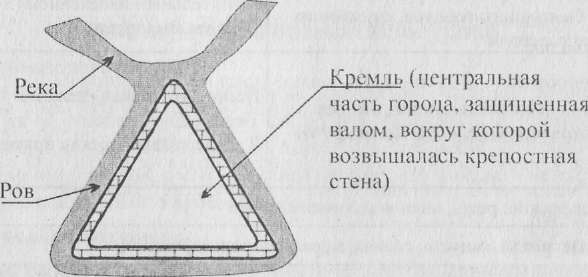 Учитель сообщает: Летописец Нестор приводит в своем труде легенду об основании города Киева. Жили-были три брата: один по имени Кий, другой - Щек и третий - Хорив, а сестра их была Лыбедь. И построили городок во имя старшего своего брата и назвали его Киев. Был кругом города лес и бор велик, и ловили там зверей, а были те мужи мудры и смышлены, и назывались они полянами, от них поляне и доныне в Киеве.Учитель сообщает: Низкий уровень развития производительных сил требовал больших затрат труда. Наиболее трудоемкие работы мог выполнить только большой коллектив. Поэтому большую роль в жизни славян играла община (мир, вервь).Запись в тетрадях:Родовая община - коллектив кровных родственников, которые имеют общую собственность и вместе ведут хозяйство.Учитель сообщает: Постепенно на смену родовой общины пришла соседская. Одной из причин перехода к соседской общине была смена подсечного земледелия пахотным.Пахотное земледелие - Вид земледелия, не требовавший трудоемкой работы по обработке земли, так как земля была уже расчищена предшествующими поколениями, но восстановившая плодородность. Такой участок могла обработать одна семья.Запись в тетрадях:Соседская община - более дробное объединение, основанное на выделении из рода отдельных малых семей.Учитель сообщает: Но все же в обществе усилилось значение отдельной личности, отдельной семьи. Зарождалось право частного владения, частной собственности.Запись в тетрадях:Частная собственность - форма собственности, при которой средства производства и продукты труда принадлежат частным лицам.Работа с картой: Покажите на карте, с какими племенами и народами соседствовали восточные славяне. Предложите ученикам в виде домашнего задания составить таблицу «Соседи восточных славян» (си. Домашнее задание №2).Учитель сообщает: Религия была существенной частью жизни древних славян. Каждое событие в жизни человека, от рождения до самой смерти, сопровождалось определенными обрядами и заклинаниями.Запись в тетрадях:Политеизм - (от греческих слов «поли» — много и «теос» - бог) вера во многих богов.Язычество - (от старославянского слова «языци» - народы-иноземцы, не принявшие христианства) религия, основанная на поклонении многим богам, идолопоклонство.Учитель сообщает: Восточные славяне поклонялись многим различным явлениям природы. У них имелось и одно верховное божество, к которому все остальные находились в подчиненном состоянии. Это был бог Сварог - бог вселенной, неба и небесного огня. Однако по мере утверждение власти князей, начала великих военных походов, на первый план все больше выдвигается божество молнии, войны, покровитель князей - Перун.Работа с учебником: Для лучшего усвоения материала рекомендуется составить таблицу на основе учебника (§4 С. 33-34) или с привлечением материалов книг и энциклопедий (такой вид работы можно использовать и в виде домашнего задания):Сварог	Бог неба и небесного огняСварожичи	Сыновья Сварога	,Перун	Бог молнии, войны, покровитель князейДаждьбог	Бог Солнца и светаЯрило	Бог воздушных стихийВелес	Бог скота, богатстваСимаргл	Бог подземного царстваМокошь	Богиня плодородия, женщин, домашнего очага.Также существовал годовой цикл земледельческих праздников, были распространены приметы и гадания.Чтение дополнительного материала (см. в конце урока).III. Итог урокаСоциально-экономическое развитие во многом повлияло па развитие общества у восточных славян, на появление у них стремления к созданию государства. Первые зачатки государства появились в тех восточнославянских землях, где хозяйство развивалось быстрее по сравнению с другими землями. Это были земли полян и новгородских словен. Домашнее задание§ 4, 5, ответить на вопросы 1-3, с. 42.С помощью учебника, карт и дополнительной литературы составить таблицу «Соседи восточных славян» по принципу: в середине - восточные славяне, а соответственно на севере, юге, западе и востоке - их соседи. Литература: Славянская энциклопедия. В 2-х тт. - М., 2002; Мир русской истории. Энциклопедический справочник. -М., 1999 и др.;Предложить учащимся подготовить небольшие сообщения о том, что символизируют образы и обряды древнейших славянских праздников, таких, как Новый год, Масленица, день Ивана Купаны и др. Так же можно охарактеризовать народные приметы (о погоде), загадки и т. п.Дополнительный материал для преподавателяЯзычество славян. Летописи молчат о существовании храмов и жрецов у наших восточных славян. Природными жертвенниками, алтарями... служили горы, скалы, камни огромной величины. Обычай приносить жертвы под деревьями мог произойти и от того, что первоначально жертва назначалась для душ умерших, а души умерших, по всеобщему верованию, обитали в лесах, на деревьях, преимущественно на дубах. Кроме деревьев жертвы приносились также у воды. Славяне смотрели на жертву именно как на трапезу, поставляемую богам; и по введении христианства жертвы продолжались по-старому, в домашнем кругу, предлагались душам усопших родичей и рожаницам... Есть известия, что у русских славян были также в обычае человеческие жертвы, которые у народов были большею частью умилостивительные: при каких-нибудь общественных бедствиях думали. Что божество гневается за чьи-нибудь грехи, и потому искали преступника, которого и приносили в умилостивительную жертву...СоловьевС. М. Сочинения в 18-ти книгах. М„ 1988-1991. - Т.1.-Кн. 1.-С. 108-109.Название племенного союзаМесто расселенияПолянеСреднее течение ДнепраДревлянеВ бассейне реки Припять, город ИскоростеньДреговичиНа территории современной БеларусиПолочанеСреднее течение Западной Двины при впадении в реку Полот, главный город ПолоцкИльменские славсне (или словене)Вокруг озера Ильмень. Главный город НовгородСеверянеВ бассейнах рек Десна, Сейм и Суда. Город ЧерниговРадимичиПо рекам Сож и СеймКривичиВерховья Западной Двины и Днепра, главный город СмоленскВятичиВ лесных чащах междуречьях Оки, Клязьмы и Волги, города Ростов и СуздальВолыняне (бужанс)По реке БугУличиНижнее Поднепровье, побережье Черного моряТиверцыМежду реками Днестр и ПрутЮгСеверПоселенияБыл недостаток воды и постоянные опасности, люди селились крупными массами, скучивались в огромные села. На Юге было много городов, служивших центрами торговлиБолотистая и лесистая местность, было мало сухих мест. Преобладали села с незначительным населением (3-4 двора) Городов было мало.земледелиеПерелог:2-3 года пользовались землей, а когда почва истощалась, переходили на другое местоПодсечно-огневая система:год: вырубали лесгод: сжигали и сеяли прямо в золуземледельческие: рожь, пшеница, ячмень, просоземледельческие: рожь, пшеница, ячмень, просоогородные: репка, капуста, свекла, морковка, редька, чеснокогородные: репка, капуста, свекла, морковка, редька, чесноктехнические: лен, коноплятехнические: лен, конопляорудияСоха, рало, плуг с железным лемехомТопор, мотыга, соха, заступЮг                                                                  | СеверЮг                                                                  | СеверС земледелием было тесно связано скотоводство. Славяне выводили свиней, коров, мелкий рогатый скотС земледелием было тесно связано скотоводство. Славяне выводили свиней, коров, мелкий рогатый скотскотоводствоВолыЛошадипромыслыСобирательство и охота продолжают играть существенную роль в жизни славян. Основные промыслы: лыкодерство, зверо- гонство, солеварение, бортничество, охота и рыболовство.Хлебопашцам севера побуждения расширять пахоту не было, т. к. земля была бедной, вспахивать ее было тяжело, были сильно удалены от крупных рынков. В восполнение скудного заработка от хлебопашества жители обращались к промыслам: лыкодерство, звсрогонство, солеварение, борт-ничество, охота и рыболовство.Главным в хозяйстве была внешняя торговля.Торговали хлебом, воском, медом, мехом с Римом и Византией.Слишком удален от приморских рынков, внешняя торговля не стала движущей силой народного хозяйства.торговляПуть «из варяг в греки» (конец IX в.) По Днепру —♦ возле Смоленска волоком до Ловоти —> в оз. Ильмень —» в Волхов —» в оз. Нсво —> в Варяжское морс —♦ до Рима —> до Царьграда —> Понтийскос (Черное) мореВнутренний рынок был развит слабо, в основном происходил обмен сельскохозяйственной продукции на ремесленные изделияВнутренний рынок был развит слабо, в основном происходил обмен сельскохозяйственной продукции на ремесленные изделия